GILGANDRA PUBLIC SCHOOL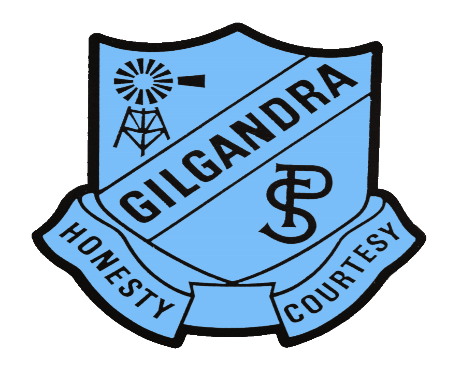 Instrumental Music Programme2020 INSTRUMENT HIREAPPLICATION FORMSTUDENT: _________________________________________ CLASS: ____________________ Date of Birth: ___________________PARENTS: _____________________________________ PHONE: _____________________ADDRESS: ___________________________________________________________INSTRUMENT CHOICE: _______________________________________________________Gilgandra Public School does not hold insurance for the instrument whilst in transit to and from the school. Lost or stolen instruments must be reported to Gilgandra Public School immediately and Parents will incur replacement costs.All damage and faults are to be reported to the school. No repairs or adjustments are to be made without the consent of music staff. (Do not try to fix them yourself) The instrument is only to be used by the student. No one else should use the instrument. PARENT/GUARDIAN PERMISSION I, _______________________________________, parent/guardian of the above-named student, do hereby agree to hire the above nominated instrument. I understand that I will be responsible for the safety and condition of the instrument. I will ensure that my son or daughter cares for the instrument according to instructions provided by the Music Department. Parent/Guardian Signature ______________________________________ Date: ________________STUDENT PLEDGE I, ________________________________________, wish to participate in the Instrumental Music Program. I pledge to abide by all rules and regulations as set forth by the instructor, including regular attendance at lessons and the establishment of a regular practice routine. Student signature ___________________________________Office use onlyInstrument hired: _______________________________________________________Serial Number: _________________________________________________________GILGANDRA PUBLIC SCHOOLInstrumental Music ProgrammeINSTRUMENT HIRE CONDITIONS AND DETAILS1. The term of the hire is one school year. The instrument must be returned to the schoolfollowing the final tuition/performance of the year.2. Fees:The $20 hiring fee is charged per term which is comprised of an instrument service fee.An initial payment of a $50 refundable bond is required. This is refundable if the instrument is returned in good condition and no repairs are needed.The refundable bond and Term 1 hiring fee should be paid when the instrument is issued.The school will invoice these fees.Fees must be paid by the due date. If fees are overdue, the hiring agreement may be cancelled.The refundable bond will be returned in Term 1 of the following year upon the receipt of a satisfactory service report.3. The student must have music lessons for the instrument hired.4. Priority for hiring some instruments will be given to junior students – i.e. 1st year of musictraining. There may be an option to renew the hiring agreement the following year providedthere is no application from a junior student. Other instruments, requiring more musical skill,will be reserved for selected senior music students.6. All repairs and maintenance during the hiring term are the hirer’s responsibility (exceptmanufacturer’s faults). Repairs must be carried out by an approved service provider.7. Every attempt will be made to ensure hire instrument availability. In the event of severalstudents applying for the same instrument, instrument allocation will be decided based on the student’s ability, level of interest, demonstrated commitment and need.